 กรณีศึกษาเกษตรกรสวนยางพารา  พืชร่วมยางจังหวัดระนอง                      เกษตรกร: นายชัยสิทธิ์ ศรีอักษร 	โทร: 086-2699890ที่อยู่: 60 /7 หมู่ที่1 บ้านปลายคลอง ตำบลน้ำจืด อำเภอกระบุรี จังหวัดระนอง1. บริบทพื้นที่และแรงบันดาลใจในการทำเกษตรสวนยางยั่งยืน (พืชร่วมยาง)นายชัยสิทธิ์ ศรีอักษร เกษตรกรวัย 70 ปี อาชีพข้าราชการบำนาญ กรมพัฒนาที่ดิน ปัจจุบันเป็นอาสาครูยาง การยางแห่งประเทศไทย จังหวัดระนอง และคณะกรรมการบริหารกองทุนหลักประกันสุขภาพ องค์การบริหารส่วนตำบลน้ำจืด อำเภอกระบุรี จังหวัดระนอง   พักอาศัยในพื้นที่บ้านปลายคลอง เพื่อดำเนินการตามวัตถุประสงค์ เป้าหมาย และสร้างฝันที่วางไว้กับชีวิต เริ่มต้นจากการเข้าร่วมโครงการปลูกยางพาราในที่แห่งใหม่ระยะ 3 ปีงบประมาณ 2554 ซึ่งเป็นโครงการของท่านรัฐมนตรีช่วยว่าการกระทรวงเกษตรและสหกรณ์ (นายศุภชัย โพธิ์สุ) เป็นโครงการช่วยเหลือเกษตรกรที่ไม่เคยมีสวนยางพารามาก่อน เมื่อทางภาครัฐส่งเสริมสนับสนุนงบประมาณบางส่วนเป็นระยะเวลา 3 ปี มีขวัญและกำลังใจ จึงตัดสินใจลาออกจากราชการก่อนกำหนด 1 ปี ได้รับเงินชดเชยในส่วนนี้วางแผนงานให้กับชีวิตของตนเองด้วยการน้อมนำปรัชญาเศรษฐกิจพอเพียงของพ่อหลวงของแผ่นดิน (รัชกาลที่ 9) นำมาประยุกต์ใช้ พร้อมทั้งใช้ประสบการณ์ในขณะปฎิบัติงานรับราชการในตำแหน่งที่ทางกรมพัฒนาที่ดินมอบหมาย เช่น ได้รับแต่งตั้งให้ดำรงตำแหน่งนายช่างสำรวจ 6 ปฏิบัติงานทางด้านการสำรวจทำแผนที่ ต่อมาได้รับแต่งตั้งเป็นตำแหน่งเจ้าหน้าที่บริหารงานการเกษตรระดับ 7 ปฏิบัติงานทางด้านการบริหารงาน บริหารเงิน บริหารงานด้านบุคคล และบริหารงานในพื้นที่ ฯลฯ ต่อมาเปลี่ยนตำแหน่งตามสายงานปัจจุบันเป็นนักวิชาการเกษตรระดับชำนาญการ และเหนือสิ่งอื่นใดกับคำที่ว่า กรมพัฒนาที่ดิน ข้าราชการบำนาญ กรมพัฒนาที่ดิน จึงได้รวบรวมผลงานและการปฏิบัติงานต่าง ๆ ในอดีตทั้งหมดนำมาเรียนให้รู้จริง ดูให้จำจริงและทำให้จริง และลงมือปฏิบัติให้บรรลุตามเป้าหมายตามที่วางแผนงานให้กับชีวิตของตนเองไว้  2. ความคาดหวังต่อการทำเกษตรสวนยางยั่งยืน (พืชร่วมยาง)นายชัยสิทธิ์ ศรีอักษร เริ่มปฎิบัติงานทันที โดยรวบรวมข้อมูลตั้งแต่เอกสารหลักฐาน น.ส.3 ก. เดินสำรวจสภาพภูมิประเทศ เก็บข้อมูลในส่วนที่เกี่ยวข้องทั้งหมด แล้วนำมาออกแบบวางแผนบนกระดาษ เช่น พื้นที่ราบโดยประมาณ 4-0-00  ไร่ ปลูกยางพาราด้วยการวางแนวเหนือ-ใต้ เพราะพื้นที่หน้ากว้าง 40 เมตรยาว 400 เมตร วางแนวได้ 6 แนวยาง ได้แนวละ 60 ต้น พื้นที่ลาดชันเนื้อที่โดยประมาณ 6-0-00 ไร่ วางแนวออก-ตก แนวละ 13 ต้น วางแนวได้ 21 แถวยาง เพื่อสะดวกในการปรับปรุงบำรุงรักษา วางแผนขุดขั้นบันไดดินและปลูกหญ้าแฝกบนขั้นบันไดดินทุก ๆ แถวคุณสมบัติและประโยชน์มากมาย และเป็นหญ้าขององค์สมเด็จพระเจ้าอยู่หัว (รัชกาลที่ 9) (ถ้ารักในหลวงให้ปลูกหญ้าแฝก)- ศึกษาพันธุ์ยางพาราที่จะนำมาปลูก แปลงสาธิตแปลงนี้ปลูกพันธุ์ผสมผสาน มีพันธุ์ 235,124,600 และ พันธุ์ลูกยางพื้นบ้าน และทำการเสริมรากให้กับยางพารา เพื่อป้องกันภัยพิบัติที่จะเกิดขึ้นในอนาคต ศึกษาเรื่องดินได้นำดินไปวิเคราะห์ที่สถานีพัฒนาที่ดินระนอง ดินลึก ดินตื้นเพื่อพัฒนาให้ปุ๋ยอย่างถูกต้องตามหลักวิชาการ ศึกษาเรื่องน้ำ การทำเกษตรพื้นที่ใดขาดน้ำ แม้ว่าจะเก่งขนาดไหนก็ตาม ไม่ประสบความสำเร็จในการทำเกษตรกรรม แล้วนำพืชมาปลูกตามแผนงานที่วางไว้อย่างเป็นระบบ เช่น ปลูกปอเทืองเพื่อบำรุงดิน ปลูกเมล็ดถั่วพร้าเพื่อปกคลุมดินเมล็ดสามารถนำไปจำหน่ายได้ (สถานีพัฒนาที่ดินระนองรับซื้อคืน) ในแปลงปลูกหญ้าแฝก เพื่อขยายพันธุ์ที่แปลงเป็นสาธิตฯ ปลูกพันธุ์สงขลา 3 ภูมิประเทศทางภาคใต้เหมาะที่จะปลูกหญ้าแฝกมี 2 พันธุ์ คือ พันธุ์สุราษฎร์ในแปลงสาธิตฯ ไม่ได้นำมาปลูกเพราะการรักษายากกว่าพันธุ์สงขลา 3   	หน่วยงานภาครัฐ ในพื้นที่เข้ามาตรวจเยี่ยม เช่นหน่วยงาน ทหารพัฒนาฯ หน่วยงาน ธ.ก.ส. อำเภอกระบุรี จังหวัดระนอง และหน่วยงาน ก.ศ.น.อำเภอ นำนักเรียนมาค้นคว้าศึกษา และให้นักศึกษาบันทึกพืชที่ปลูกในแปลงตัวเองสาธิตว่าพืชแต่ละชนิดมีประโยชน์ ตลอดถึงขั้นตอนปลูกและการบำรุงรักษา (ครบวงจร)    	ตั้งแต่ปี 2557 วางแผนปลูกพืชรอง คือ ผักเหลียง ในระหว่างอกยางพาราพืชชนิดนี้เป็นพืชประจำจังหวัดระนองเมื่อศึกษาและค้นคว้าวางแผนปลูกและขยายพันธุ์จนถึงปัจจุบัน-คุณสมบัติพิเศษดังนี้2.1 เป็นพืชอยู่ในร่มเงาได้เป็นอย่างดี เฉพาะในสวนยางพารา2.2 เป็นพืชใบหนา ไม่มีโรคมารบกวน2.3 เกิดขึ้นเองขยายพันธุ์แตกกอด้วยระบบรากรากไปถึงไหนก็ขยายพันธุ์ไปถึงนั่น2.4 เกื้อกูลกับพืชผักอื่นๆ ได้เฉพาะยางพารา และไม้ร่วมยางให้ปุ๋ยยางพาราก็ถึงผักเหลียงและพืชอื่น ๆ ที่ปลูกในแปลงสาธิต และพืชชนิดนี้มีความต้องการบรรดาผู้บริโภคและเกษตรกรมีความต้องการสูงมาก และมีการปลูกแทบทุกครัวเรือนไว้บริโภคแต่สำหรับแปลงสาธิตแปลงนี้ มีวัตถุประสงค์เพื่อเผยแพร่พืชประจำจังหวัด ช่วยเหลือสังคม คาดหวังว่าสร้างประโยชน์สร้างความเข้มแข็ง สร้างให้เกิดคุณค่าสูงสุด พึ่งตนเองให้มากที่สุด คิดเสียว่าเสียเหงื่อคือการขับพิษออกจากร่างกาย เรียบง่าย แต่ได้ประโยชน์และใช้เวลาที่เหลือน้อยที่สุดที่อยู่ในโลกใบนี้  	การทำเกษตรให้ยั่งยืนนั้น ต้องใช้เวลาเพราะเหตุผลที่ว่า พืชแต่ละชนิดนั้นและการทำงานแต่ละอย่างนั้น นำมาทำพร้อมกันไม่ได้ การกระทำอะไรก็ตามต้องก้าวไปทีละก้าวเดิน แม้แต่กินข้าวต้องกินทีละคำ และไม่ว่าจะทำอะไร ต้องทำทีละอย่าง ตนจินตนาการว่าพื้นที่แห่งนี้จะเป็นพื้นที่เกษตรที่สมบูรณ์อีกแห่งหนึ่งในพื้นที่จังหวัดระนอง3.การเกษตรผสมผสานโดยปลูกผักพื้นถิ่นแซมร่องยางเกษตรผสมผสาน มีองค์ประกอบหลายประการ ได้แก่การผสมผสานระหว่างพืชและสัตว์ มีพืชหลากหลายมีพืชต่างระดับ และมีพืชเกื้อกูลกัน  ได้นำหลักการนี้และที่เรียกว่าสวนสมรม นำมาประยุกต์พัฒนาจัดรูปแบบใหม่ให้เข้ากับแปลงสาธิตเข้ากับแผนงานที่วางไว้ และมีการพัฒนาในแปลงสาธิตอย่างต่อเนื่อง การทำการเกษตรและการจัดรูปแบบ แบบแผนต้องทำอย่างต่อเนื่อง ไม่ว่าจะทำอะไร ปลูกพืชชนิดไหน ทำครั้งเดียวไม่ได้ผลและสำเร็จ จะต้องทำซ้ำๆ และหมั่นดูแลเอาใจใส่ พืชบางชนิดต้องเอาใจใส่เป็นพิเศษ และการทำการเกษตรทุกๆวันนี้ กลับไปย้อนยุคเก่าสมัยปู่ ย่า ตา ทวด แต่กลับเรียกชื่อใหม่เป็นเกษตรยั่งยืน เพียงแต่จัดรูปแบบให้เป็นสัดเป็นส่วนหรือการแบ่งโซนหลักการทำการเกษตรให้ยั่งยืนนั้น สุภาษิตที่ว่า “หมั้นแต่งดีกว่าหมั้นปลูก”   	ในแปลงสาธิตฯ แปลงนี้มีบ้านเป็นที่พักอาศัย ศาลาเรียนรู้เรื่องเศรษฐกิจพอเพียง มีโรงปศุสัตว์ ในโรงปศุสัตว์มีบ่อเลี้ยงปลาปลูกผักบริโภคครัวเรือนและอื่นๆมีเนื้อที่ 1-0-00 ไร่ สำหรับพืชหลักจากการทำเกษตรรูปแบบผสมผสานนั้นได้จัดออกมาอย่างชัดเจนดังนี้3.1 ปลูกตามแนวยางพาราห่างจากแนวยาง 1.20 เมตร3.2 ปลูกระหว่างอกยางพาราเต็มพื้นที่ 10-0-00 ไร่3.3 ปลูกพริกไทยเกาะต้นมะนาวและต้นหมาก3.4 ปลูกพริกไทยเกาะต้นตะเคียนทอง ปลูกระหว่างต้นยางพารา3.5 ปลูกพืชหลากหลาย เต็มพื้นที่ทุกๆ ตารางเมตรตั้งแต่ปี 2557 ปรับเปลี่ยนจัดรูปการปลูกพืชทั้งหมด เชิญเจ้าหน้าที่จากศูนย์วิจัยและพัฒนาการเกษตรระนอง ตำบลบางใหญ่  อำเภอกระบุรี จังหวัดระนอง เข้ามาตรวจสอบการทำการเกษตรแบบปลอดสารพิษ ตั้งแต่ปี 2559 ทางกรมวิชาการเกษตรได้รับรองมาตรฐานสินค้าอินทรีย์ ปีพ.ศ. 2562 และต่ออายุจากปี พ.ศ. 2562 ถึงปี พ.ศ. 2564 (ระยะการต่อใบรับรองใช้เวลา 2 ปี เมื่อหมดอายุก็ต่ออีก 2 ปี และกรมวิชาเกษตรให้การสนับสนุนปุ๋ยหมักทุก ๆ ปี เพราะเป็นแปลงต้นแบบ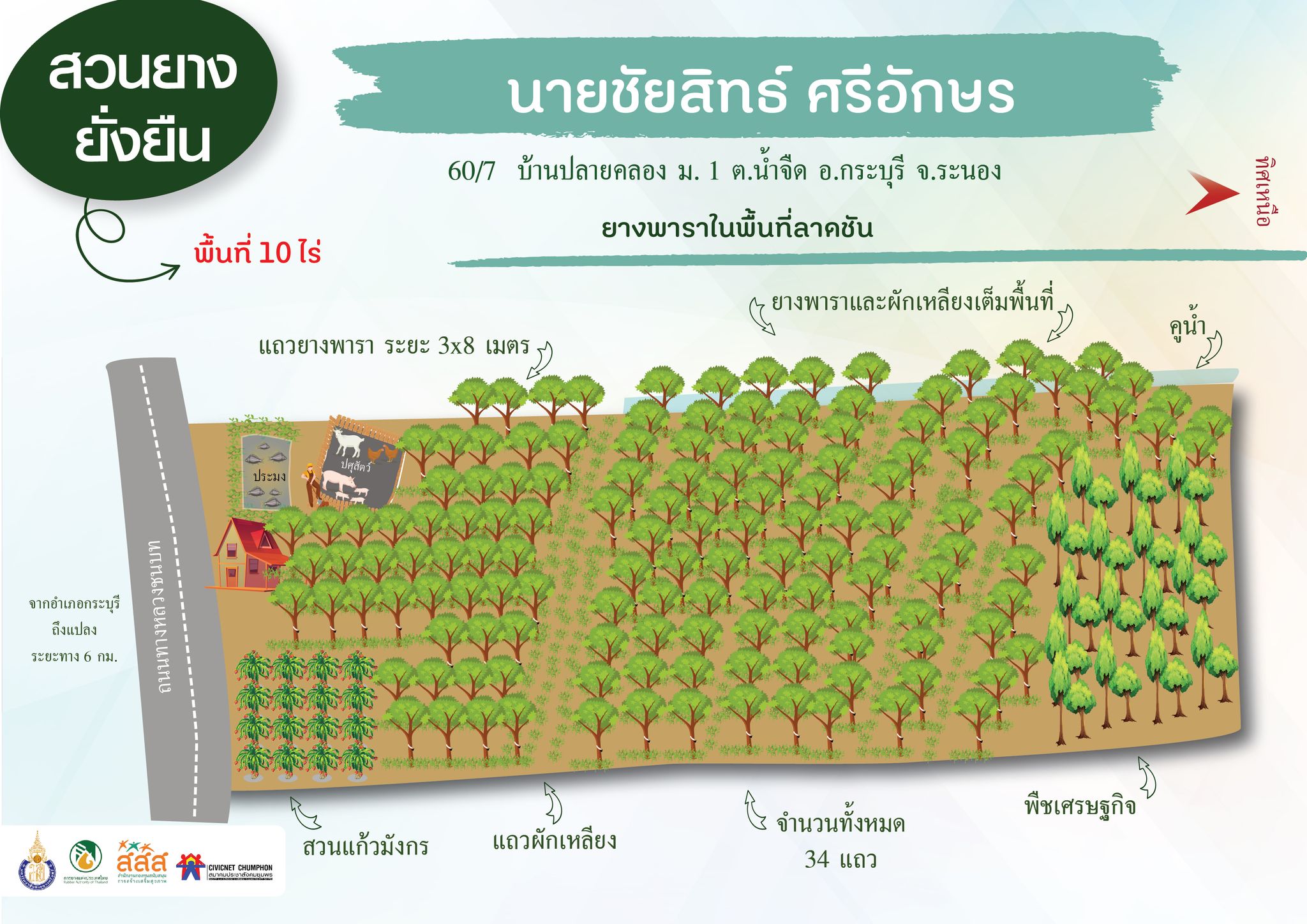 4.ผลผลิตและรายได้/รายจ่ายครัวเรือนเป็นอย่างไร(รายได้ครัวเรือนเพิ่มเท่าไหร่/การจัดแบ่งกิจกรรมการผลิตและการจัดการรายได้-รายจ่ายในแปลงเกษตรตามห้วงระยะเวลาให้ผลผลิตของพืชในแปลงเกษตร (ไม่มีสัตว์และเงินเดือนประจำบำนาญและอื่นๆ))                                    ชนิดพืชและสัตว์ที่ปลูกในแปลง5. การเป็นสมาชิก กลุ่มสถาบันเกษตร กลุ่มวิสาหกิจชุมชน กลุ่มเกษตรกร ฯลฯ และบทบาทหน้าที่ในกลุ่ม การได้รับประโยชน์จากการร่วมกลุ่มนายชัยสิทธิ์ ศรีอักษร  ได้จดทะเบียนตั้งกลุ่มวิสาหกิจชุมชน ชื่อกลุ่ม สัมมาชีพ-ผักเหลียงบ้านปลายคลอง กับสำนักงานเกษตร อำเภอกระบุรี จังหวัดระนอง เป็นประธานกลุ่มวิสาหกิจชุมชน มีสมาชิกทั้งหมด จำนวน 8 คน วางยุทธศาสตร์ด้วยการกำหนดทิศทาง หรือแนวทางอย่างกว้างๆ ให้แก่สมาชิกและเครือข่ายการทำเกษตรผู้ปฏิบัติงานให้เข้าใจ  เพื่อที่จะสามารถเดินไปสู่จุดหมายที่วางไว้ ทั้งนี้ได้เชิญเจ้าหน้าที่เกษตร อำเภอกระบุรี ที่มีหน้าที่โดยตรง ตลอดถึงหน่วยงานที่เกี่ยวข้อง เช่น กรมวิชาการเกษตร และปราชญ์ชาวบ้าน ประชุมเสวนาแลกเปลี่ยนความคิดในยุค 4.0  	ที่ผ่านมาเป็นสมาชิกสถาบันเกษตรกร สหกรณ์กองทุนสวนยางคอคอดกระ จำกัด ทางสถาบันฯ ได้ส่งรายชื่อไปเป็นคณะกรรมการการยางแห่งประเทศไทย เสนอความคิดเห็นให้มีการทำเกษตรสวนยางยั่งยืนตามมาตรา 49 (3) ต่อมาการยางจึงมีโครงการอบรมหลักสูตร “การทำสวนยางยั่งยืนและการปลูกพืชร่วมยาง” ตามมาตรา 49 (6) เมื่อวันที่ 10 กุมภาพันธ์ 2564 ณ ห้องประชุมสหกรณ์กองทุนส่วนยางคอดกระ จำกัด ต่อจากนั้นตนก็ได้วางแผนยุทธศาสตร์กับแปลงสาธิตฯ ที่ตนดำเนินการอยู่ กำหนดทิศทางเข้ากฎเกณฑ์ตามมาตรา 49 (6) ทุกประการและจินตนาการหวังว่าคงได้รับความสนับสนุนจากหน่วยงานภาครัฐและภาคเอกชนต่อชุมชนต้นแบบในโอกาสต่อไป คงจะนำไปสู่ความสำเร็จอีกระดับหนึ่งในอนาคตตกาล6. การบรรลุเป้าหมายจากการทำสวนยางยั่งยืน(พืชร่วมยาง) หรือไม่อย่างไร   	การเกษตรผสมผสานโดยจัดรูปแบบปลูกพืชเป็นแนวสลับแถว แท้ที่จริงแล้วตามหลักการวิชาการของกรมพัฒนาที่ดินที่ตนเคยปฏิบัติงานที่ผ่านมา มีมานานแล้ว แต่ทางภาครัฐไม่ได้กำหนดยุทธศาสตร์ให้ชัดเจน เป็นยุทธศาสตร์กำหนดกว้าง และมีการถ่ายทอดความรู้ 5 ด้าน เช่นการลดต้นทุนการผลิตเพื่อนำมาปฏิบัติจริงได้ผล -การเพิ่มผลผลิต – การจัดการคุณภาพชีวิต-การตลาดปัจจุบันเมื่อมีผลผลิตมากก็ต้องหาตลาดที่มั่นคงได้ผลจริง  - การบริหารและการจัดการได้ทั้ง 5 ด้าน การทำเกษตรสวนยางยั่งยืน (พืชร่วมยาง) บรรลุเป้าหมาย คำถามที่ว่าหรือไม่อย่างไรตอบโจทย์ได้เลยว่าบรรลุตามเป้าประสงค์ที่วางไว้ 	 7. ปัจจัยที่ทำให้ท่านทำพืชร่วมยางประสบความสำเร็จมีอะไรบ้าง (ทุน การสนับสนุนจากภายนอก องค์ความรู้)   	7.1 เป็นอาสาครูยางการยางแห่งประเทศไทย ศึกษาดูงานนำผลการศึกษาที่เรียนรู้มาปรับข้อมูล และการดำเนินงานประยุกต์ใช้ให้เข้ามาอยู่ในข้อมูลเดียวกัน ภูมิปัญญาท้องถิ่นและเทคโนโลยีสมัยใหม่ จึงนำไปสู่การเกษตรผสมผสานจัดเข้ารูปแบบในแผนการดำเนินงาน ตามหลักการปรัชญาเศรษฐกิจพอเพียง7.2 มีทุน ซึ่งใช้แรงงานตนเองทำการเกษตรพื้นที่ 10-0-00 ไร่ พอดิบพอดี ไม่มากเกินไปและไม่น้อยเกินไป 7.3 มีการออกแบบวางแผนผังแปลงย่อยว่าจะทำงานด้านไหนและทำอย่างไร บันทึกวัน/เวลา ทั้งนี้ ต้องซื่อสัตย์กับตัวเอง และงานชิ้นนั้นจะต้องแล้วเสร็จในวันนั้น จะทำให้ผลงานเกิดประสิทธิภาพสูงสุด 	7.4 การลดต้นทุนและเพิ่มประสิทธิภาพการผลิต (การจัดการดิน-น้ำระบบนิเวศในแปลง) โดยเฉพาะปัจจัยการผลิตที่สำคัญคือ ดิน : ฟื้นฟูบำรุงดินด้วยปุ๋ยหมักหรือปุ๋ยอินทรีย์ (ในแปลงใช้ปุ๋ยหมอดินที่ทางการยางแห่งประเทศไทยได้จัดครูยางไปดูงานยังสถานที่ประกอบการโดยการยางแห่งประเทศไทย นำครูยางทั้งจังหวัดระนอง โดยครั้งนี้ นายชัยสิทธิ์ ศรีอักษร เดินทางไปศึกษาดูงานด้วยในนามของประธานครูยางจังหวัดระนอง) น้ำ: การยางแห่งประเทศไทยจัดงบประมาณตามมาตรา 49 (3) ให้เป็นเงิน 40,000 บาท (สี่หมื่นบาทถ้วน) วางระบบนั้นเต็มพื้นที่ 10-0-00 ไร่ ปุ๋ย: ได้รับการสนับสนุนจากศูนย์วิจัย และพัฒนาการเกษตรระนอง (กรมวิชาการเกษตร) เป็นแปลงต้นแบบของกรมวิชาการเกษตร สำหรับยา สารชีวภัณฑ์ ไม่ต้องควบคุมสภาพแวดล้อมในแปลงให้เกื้อกูลกัน 7.5 การเตรียมการเพื่อการตลาดสำหรับผู้บริโภคปลอดภัย ด้วยการรับรองมาตรฐานสินค้าเกษตรอินทรีย์ หมอดินอาสาระดับจังหวัดระนอง กรมพัฒนาที่ดินได้ออกสำรวจผักเกษตรอินทรีย์ทั้งจังหวัดระนอง เพื่อดำเนินการส่งสินค้าไปสู่ต่างจังหวัดและประเทศข้างเคียง (นายธรรมรัตน์ พากเพียร) และกำลังดำเนินการอยู่ในขณะนี้ หมอดินอาสาจังหวัดระนองกล่าวว่า สร้างความยั่งยืนให้กับพืชเกษตรอินทรีย์8. ปัญหาอุปสรรคจากการทำสวนยางยังยืน(พืชร่วมยาง)อย่างไรการดำเนินการในระยะแรกมุ่งเน้นการเพื่อรับผลผลิต ซึ่งในระยะที่ 2 ได้เข้าสู่การพัฒนาการแปรรูปผลผลิต การจำหน่ายและการตลาดให้สอดคล้องกับความต้องการของผู้บริโภคสำหรับสิ่งที่เป็นอุปสรรคสำหรับเกษตรกรทั่วไป คือการรับรู้ ตระหนักต่อการเปลี่ยนแปลงรูปแบบการเกษตรเชิงเดี่ยวสู่เกษตรกรรมยั่งยืน ซึ่งยังมีจำนวนน้อย ในขณะที่มาตรการส่งเสริมสนับสนุนจากภาครัฐราชการยังไม่เป็นระบบต่อเนื่องสอดคล้อง กับวิถีเกษตรกรทั่วไปมากนัก จำเป็นต้องลดทอนเงื่อนไขระเบียบที่ทางภาครัฐราชการกำหนดไว้บางประการ เพื่อให้เกษตรกรทั่วไปได้เข้าถึงแหล่งเงินทุน เพื่อนำทรัพยากรที่มีอยู่ของทางภาครัฐราชการ9. การทำสวนยางยั่งยืน (พืชร่วมยาง) ในอนาคตอย่างไร และความเป็นไปได้ในการนำไปใช้กับพืชเชิงเดี่ยวอื่น เช่น สวนปาล์มน้ำมัน ทุเรียน กาแฟ ฯลฯ  	ต้องมีการศึกษาวิจัย ค้นหาตัวอย่างต้นแบบการทำเกษตรกรรมยั่งยืนพืชอื่น ปาล์มน้ำมันทุเรียน กาแฟฯลฯ พร้อมผลิตเป็นชุดความรู้ให้เกษตรกรทั่วไปได้ตระหนักรู้ ตระหนักคิดปรับเปลี่ยนวิถีการผลิตให้เกิดผลเป็นรูปธรรม จับต้องได้ และบังเกิดผลจริง ผู้ผลิตปลอดโรคผู้บริโภคปลอดภัย และให้ภาคเกษตรเป็นแหล่งผลิตอาหารของไทยของโลกให้ได้10. ข้อเสนอแนะอะไรบ้างต่อหน่วยงานต่าง ๆ ที่เกี่ยวข้อง เช่น กยท./สนง.เกษตร เกษตรและสหกรณ์ ฯลฯ ในการทำนโยบายส่วนยางยั่งยืน (พืชรวมยาง )ดังนี้10.1 ให้ กยท. ปรับนิยามและหลักเกณฑ์การส่งเสริมเกษตรผสมผสาน (กยท.แบบ3) โดยใช้คำว่าประเภทสวนยางยั่งยืน คือการทำเกษตรตามแนวทางเกษตรกรรมยั่งยืน ซึ่งมี 5 รูปแบบ เกษตรผสมผสาน เกษตรทฤษฎีใหม่ เกษตรอินทรีย์ วนเกษตร และเกษตรธรรมชาติ ปรับแก้ระเบียบขั้นตอนให้สอดคล้องกับนิยามใหม่10.2 ให้ กยท.และหน่วยงานกระทรวงเกษตรและสหกรณ์ ร่วมกับสถาบันวิชาการได้ศึกษา วิจัย ค้นคว้า พัฒนารูปแบบการทำสวนยางยั่งยืนแบบต่าง ๆ แล้วขยายผลให้เกษตรกรหรือการทำเกษตรกับพืชเศรษฐกิจทั้งปาล์มน้ำมัน กาแฟ และไม้ผล อันจะสนองตอบผลลัพธ์  ผู้ผลิตปลอดโรค ผู้บริโภคปลอดภัย เป็นแหล่งผลิตอาหารของไทยและของโลก  ตามนโยบายของ กยท.ไว้ก่อนหน้านี้ได้จริง 10.3 ให้ กยท. และหน่วยงานกระทรวงเกษตรและสหกรณ์ในจังหวัดระนองเร่งทำการศึกษาเรียนรู้ให้เข้าใจแนวทางส่งเสริมสนับสนุนเกษตรกรในพื้นที่ จะตอบโจทย์สนองความต้องการเกษตรอินทรีย์ หรืออินทรีย์วิถีระนอง ในโอกาสต่อจังหวัดระนองภายในปี 2566 นี้ (ตามที่กยท. จังหวัดระนองได้นำเสนอจำนวน 10 แปลง)10.4 ให้เกษตรกรปรับเปลี่ยนวิธีการผลิต โดยปลูกพืชหลายชนิด โดยจัดรูปแบบมาตรฐานแต่ทั้งนี้ให้เหมาะสมกับสภาพภูมิประเทศของแปลงทำการเกษตรแต่ละแปลง และประชาสัมพันธ์ให้เกษตรกรทั่วไปและเกษตรกรที่ขอทุนสงเคราะห์ฯ “อยากเห็น อยากทำให้เป็นสวนยาง (แปลงยางพารายั่งยืนและมีพืชรวมยางพาราอย่างจริงจัง)”ภาพป้ายแปลง แปลงเกษตรและเกษตรสวนยางยั่งยืนระยะเวลา วัน/เดือน/ปีกิจกรรมการผลิตรายได้(บาท/ปี)รายจ่าย(บาท/ปี)หมายเหตุรายวันรายได้ผลผลิตพืชเฉลี่ยวันละ 200 บาท (15วัน/เดือน) เดือนละ3,000 บาท (12x15x200) ปีละ 60,000 บาท60,000-พืชหลัก: ยางพารา ผลิตเป็นขี้ยางก้อนถ้วย และการชดเชยจากภาครัฐ ไม่นำมาคิด ฯ พืชรอง : ผักเหลียง  นำมาคิดเฉพาะลูกค้าประจำ ผลิตเป็นกำ กำละ 10 บาทรายสัปดาห์---พืชหลัก: ยางพารา ผลิตเป็นขี้ยางก้อนถ้วย และการชดเชยจากภาครัฐ ไม่นำมาคิด ฯ พืชรอง : ผักเหลียง  นำมาคิดเฉพาะลูกค้าประจำ ผลิตเป็นกำ กำละ 10 บาทรายเดือนรายได้ จากการขายขี้ยางก้อนถ้วย จำนวนต้นยางพารา 550 ต้น พื้นที่ประมาณ 9-0-00 ไร่ เฉลี่ยวันละ 771 บาท กรีด 1 วัน เว้น 2 วัน  1 เดือน กรีดได้ 15 วัน (15x771) เดือนละ 11,565 บาท ผลผลิตยางพาราในจังหวัดระนอง กรีดยางได้เต็มที่เป็นเวลา 3 เดือน/ปี (3x11,565) = 34,695 บาทค่าใช้จ่ายปุ๋ยอินทรีย์อัดเม็ด (หมอดิน) 30,000 บาท/ปี ทำความสะอาดแปลง 3 เดือน / 1 ครั้ง 1ปี/ 4 ครั้ง ใช้แรงงาน 5 คน / ครั้ง รายจ่ายวันละ 500 บาท/ 1 คน (4x5x3x500) =  30,000 บาท34,69530,000พืชหลัก: ยางพารา ผลิตเป็นขี้ยางก้อนถ้วย และการชดเชยจากภาครัฐ ไม่นำมาคิด ฯ พืชรอง : ผักเหลียง  นำมาคิดเฉพาะลูกค้าประจำ ผลิตเป็นกำ กำละ 10 บาทรายได้ทั้งปี94,695-พืชหลัก: ยางพารา ผลิตเป็นขี้ยางก้อนถ้วย และการชดเชยจากภาครัฐ ไม่นำมาคิด ฯ พืชรอง : ผักเหลียง  นำมาคิดเฉพาะลูกค้าประจำ ผลิตเป็นกำ กำละ 10 บาทรายจ่ายทั้งปี-60,000พืชหลัก: ยางพารา ผลิตเป็นขี้ยางก้อนถ้วย และการชดเชยจากภาครัฐ ไม่นำมาคิด ฯ พืชรอง : ผักเหลียง  นำมาคิดเฉพาะลูกค้าประจำ ผลิตเป็นกำ กำละ 10 บาท  ที่                   ชนิดพืช   จำนวน(ต้น/กอ)      หมายเหตุ1ทุเรียน10  ต้น2มะพร้าว30  ต้น3หมาก500 ต้น4ไผ่หวาน  5 กอ5ต้นเนียง/ต้นนาง  4 ต้น6กาแฟ100 ต้น7ทุเรียนน้ำ  1 ต้น8มะนาว30 ต้น9สะตอ4  ต้น10ต้นส้มจี๊ด  2  ต้น11ต้นขี้เหล็ก  1  ต้น12ต้นตะเคียนทอง800 ต้น13ต้นละมุด   6 ต้น14สับปะรด100 ขุม15ต้นมะม่วง1  ต้น16ต้นกระถินเทพา6  ต้น17สะเดาเทียม35 ต้น18ต้นเงาะ4  ต้น19ส้มวัว10 ต้น20ต้นมิราเคิล  1ต้น21ต้นกระท่อม  3ต้น22พริกไทยดำ10 ต้น23ต้นผักเหลียง    2,000  ต้น24ยางพารา        775 ต้น         ปศุสัตว์         ปศุสัตว์         ปศุสัตว์         ปศุสัตว์25ปลาดุก        20 ตัว 26ปลามัด 2 คู่ๆละ 500 บาท         2 คู่27ไก่        29 ตัว